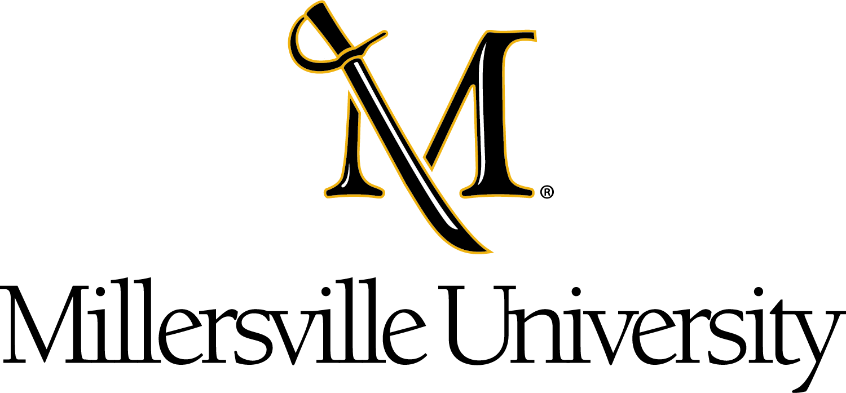 Recommendation for Promotion byDepartment ChairDepartment____________________________________________________________________Name of Candidate______________________________________________________________is (   )    is not (   )   recommended for promotion to the rank of_______________________________________.								______________________________								Signature______________________________								DateComments:Candidate’s Signature__________________________________ 	        Date________________A Member of Pennsylvania’s State System of Higher EducationI.  Fulfillment of Professional Responsibilities__________________________________				________________________ Candidate’s Signature						DateII.  Effective Teaching and Performance of Professional Services________________________________			___________________________Candidate’s Signature						DateIII.  Continuing Scholarly Growth________________________________			___________________________ Candidate’s Signature						DateIV.  Service to the University and Community________________________________			___________________________ Candidate’s Signature						Date